附件2教师资格认定流程图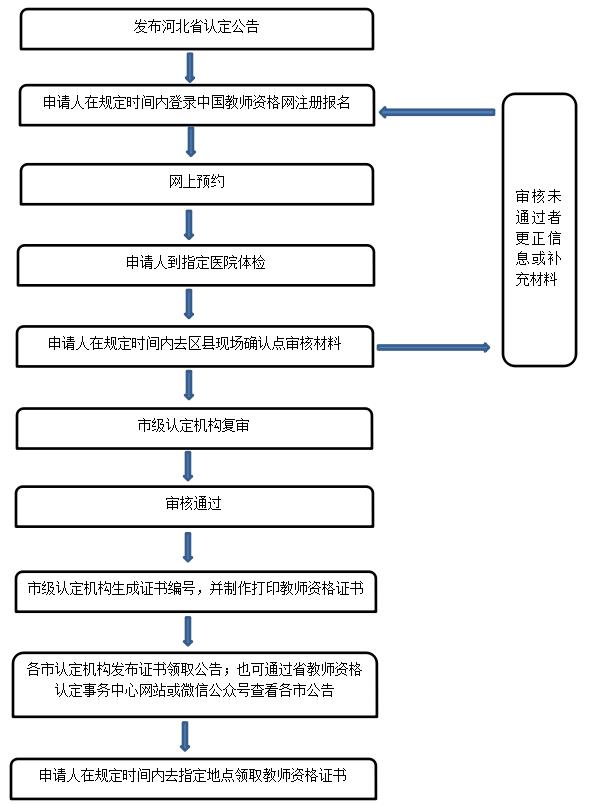 